ご寄附いただきました、企業・団体様一覧(2月・3月)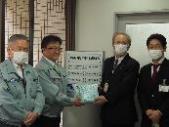 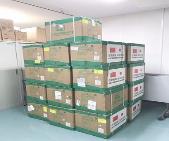 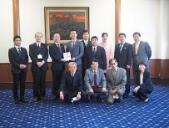 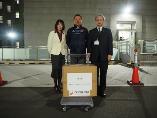 寄附日企業・団体名寄附頂いた物資3月31日株式会社シンネット・アンド・エアカーゴサージカルマスク3月30日常州市武進区(中華人民共和国)サージカルマスク3月30日星尊有限会社
株式会社京星サージカルマスク
手指消毒用ジェル3月26日富士グループサージカルマスク3月25日中关村精准医学基金会NPO法人　大阪国際看護師介護福祉士育成会サージカルマスク3月25日大阪府旅館ホテル生活衛生同業組合KF94マスク3月25日一般社団法人 日本旅館協会 関西支部連合会KF94マスク3月24日江蘇省(中華人民共和国)サージカルマスク3月23日留日中国人生命科学協会サージカルマスク3月19日大連市(中華人民共和国)サージカルマスク
KF94マスク3月6日アリババ公益基金会・日本医療国際化機構KF94マスク3月5日上海市(中華人民共和国) 
ＤａｄｄｙＢａｂｙ株式会社 
橋本貿易株式会社 　
伸和工業株式会社 
小春株式会社 　　　
中国工商銀行 
栄昇産業株式会社サージカルマスク
防護服2月27日平井サッシ工業株式会社サージカルマスク2月7日株式会社ジェイネクストロジスティクスサージカルマスク